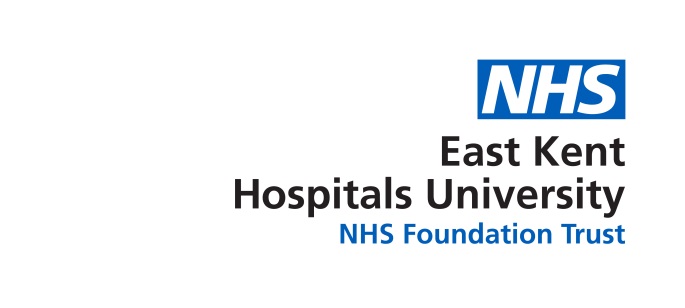 BAME Network Meeting03/09/2018KCH exec meeting room, QEQM boardroom, WHH endoscopy seminar roomAgenda1Chair’s Welcome 2Apologies for AbsenceManju Banerjee3Declaration of interests4Agree minutes of AGENDA1SAS Doctors CD2Black History MonthSA13Enabling BAME Nurse & MidwifeBCSAOB